Resume’HARHUKAM                                                                                                 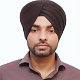  HARHUKAM.364590@2freemail.com  CAREER OBJECTIVE            Seeking a career, where my potential for hard work and analytical skills would be utilized and give the best out of me for an organisation in achieving its objective.ACADEMIC QUALIFICATION       M.Sc. (Information Technology) from Punjab Technical University Jalandhar in the year 2014.BCA (Bachelor of Computer Applications) from Guru Nanak Dev University Amritsar in the year 2012.Passed Senior Secondary from P.S.E.B in ARTS.Passed Matriculation from P.S.E.B.TECHNICAL SKILLSWeb Designing (Responsive Web Design for all devices)Asp.Net & C# using MSSQL Server & MySQL ServerWebsite publishing services on online servers & maintenance.Search Engine Optimization (SEO)Social or Internet Marketing (Online Marketing).MS-officeMY LIVE PROJECTSBest IELTS Academy Jalandhar visit here Atlas Word Translations Jalandhar visit here Punjab Services Jalandhar Visit here Punjab Services Dynamic Portal Visit here Panache Immigration & Education Consultant visit here Panache Immigration & Education Consultant Portal visit here Landra toka Machine Manufacturing My Personal or Professional Website visit here  DEEP KNOWLEDGE AND USAGEHtmlCSS, CSS2, CSS3Bootstrap 3.0ASP.NET (C#, Sql Server 2012)Transact-SQL queries.ADO.Net with SQL Server.Stored-Procedures.Ajax tool-kitJ-Query (only usage)GUI (Using C#).Search Engine Optimization (SEO)Domain name registration.The design of the Website.Page Layout & Navigation of the site.Title & Description of website.Meta Tags.Post Titles, Permalinks, Post Descriptions.Article Writing, Using Headings, Paragraphs.Keywords, Keywords Density.Inbound and Internal Links.Optimizing Images, Optimizing Videos.Google ServicesGoogle Business Page.Using Keyword Planner.Google Ad Words.Google AdSense.Google Custom Search.Google Website Translations.E-blogs.Web hosting & MaintainerFull Knowledge how to buy best Domain & Hosting Plans (Go daddy, Myasp.net).Professional emails.Uploading Websites (Full Contents with FTP or without FTP).Uploading Databases (work with online databases).MSSQL.Windows OS Handle trouble shooting problems.Windows Operating System (Windows 7, 8, 8.1,10) – Installing & Maintaining.ADDITIONAL QUALIFICATIONSSix months training ASP.NET by using C# from The Kites Development Training Grooming Jalandhar.PROJECTSLIC agent Management System (windows based .Net 2010 using C#).UMS (University Management System) with SBBS University Website in ASP.NET 2010 in built MSSQL server.Project in Advance Java (Hospital Management System) in M.Sc. (IT).Project in VB.NET 2008 (School Management) in BCA.WORKSHOPSAttended a workshop on ‘Android Application Development’ by Dream Tech Labs, Jalandhar.Attended a workshop on ‘Dot Net & SQL Database’ by Dream Tech Labs, Jalandhar.ACHIEVEMENTSAppointed as the Class Representative of BCA (2009-2012) in Guru Nanak Khalsa College, Daroli Kalan.Appointed as the Class Representative of M. Sc. - IT (2013-2014) in Sant Baba Bhag Singh Post Graduate College, Khiala Jalandhar.ACTIVITIES & HOBBIESCrazy for work with latest technology.Surfing Internet.I hereby solemnly confirm that the information furnished by me is true and complete to best of my knowledge & belief.